Returnering av fördelad arbetsmiljöuppgift inom Västra Götalandsregionens bolagHärmed returneras en arbetsmiljöuppgift som jag tidigare fördelats enligt nedan länkade dokument:Fördelning av arbetsmiljöuppgifter inom Västra Götalandsregionens bolag  Mottagande chef för returneringReturnerande chefInstruktionEtt exemplar till returnerande chefEtt exemplar till mottagande chef för returneringDiarieförs enligt bolagets rutinMottagande chef för returnering:Namn och befattning Returnerande chef: Namn och befattning Personnummer: Bolag:Avdelning eller motsvarande:Returnerad arbetsmiljöuppgift:Anledning till returnering:DatumUnderskriftDatumNamnförtydligandeDatumUnderskriftDatumNamnförtydligande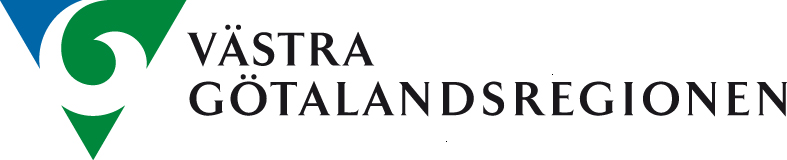 